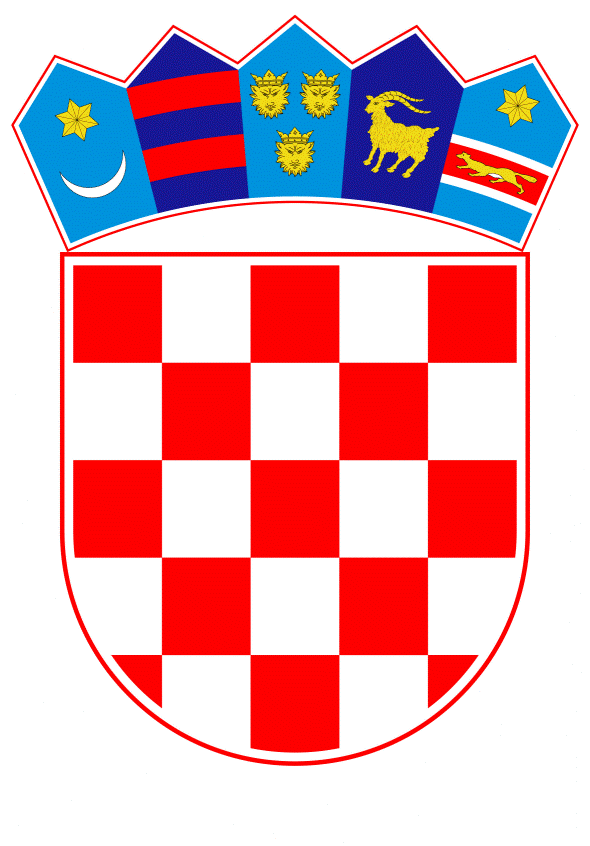 VLADA REPUBLIKE HRVATSKE	Zagreb, 12. ožujka 2020.PREDLAGATELJ:	Ministarstvo zaštite okoliša i energetike PREDMET: Prijedlog Odluke o davanju suglasnosti društvu Hrvatska elektroprivreda d.d. za sklapanje višenamjenskog srednjoročnog neobvezujućeg limita s Erste&Steiermarkische Bank d.d. RijekaBanski dvori | Trg Sv. Marka 2  | 10000 Zagreb | tel. 01 4569 222 | vlada.gov.hr Na temelju članka 82. Zakona o proračunu (Narodne novine, br. 87/08, 136/12 i 15/15) i članka 42. Zakona o izvršavanju Državnog proračuna Republike Hrvatske za 2020. godinu (Narodne novine, broj 117/19), Vlada Republike Hrvatske je na sjednici održanoj _______ 2020. godine donijelaO D L U K Uo davanju suglasnosti društvu Hrvatska elektroprivreda d.d.za sklapanje višenamjenskog srednjoročnog neobvezujućeg limita s Erste&Steiermarkische Bank d.d., RijekaI.Daje se suglasnost društvu Hrvatska elektroprivreda d.d. (u daljnjem tekstu: HEP d.d.) za sklapanje višenamjenskog srednjoročnog neobvezujućeg limita u iznosu do 200.000.000,00 kuna s Erste&Steiermarkische Bank d.d., Rijeka, uz sljedeće uvjete:- namjena: 	srednjoročni limit za izdavanje svih vrsta garancija, pisama 	namjere, otvaranje akreditiva te odobravanje kratkoročnih 	kredita- iznos:	  		do 200.000.000,00 kuna- rok važenja/korištenja   limita: 			do 3 godine od potpisa ugovora o limitu- način povrata:    		limit ističe jednokratno, a povrat pojedinačnog proizvoda ovisi 		o samom proizvodu- rok važenja pojedinačnih   plasmana: 			- činidbene garancije i pisma namjere: do 5 godine od datuma 		izdavanja	       	- platežne garancije: do 2 godine od datuma izdavanja                               	- carinska garancija: bez roka, sukladno važećoj regulativi  	       	- akreditivi: do 2 godine od datuma otvaranja	       		- kratkoročni krediti: do 1 godinu od datuma potpisa ugovora o 		kreditu - naknada:		- ponudbene garancije: 0,08 % kvartalno, minimalno 250,00 	kuna                        	- činidbene garancije: 0,08 % kvartalno, minimalno 250,00 kuna                       		- carinske garancije: 0,10 % kvartalno, minimalno 250,00 kuna		- platežne garancije: 0,11 % kvartalno, minimalno 250,00 kuna		- obvezujuća pisma namjere: 		- za činidbene garancije 0.024 % kvartalno, minimalno 	250,00 kuna	- za platežne garancije: 0,033 % kvartalno, minimalno 	250,00 kuna	- neobvezujuća pisma namjere: 250,00 kuna, jednokratno	- akreditivi: 0,09 % kvartalno, minimalno 275,00 kuna- kamatna stopa i naknada   za obradu zahtjeva za   kratkoročne kredite:  	ista će se određivati prema tržišnim uvjetima u trenutku zahtjeva 	za korištenje kratkoročnog kredita- instrumenti osiguranja:       	obična zadužnica HEP-a  d.d. II.		Društvo HEP d.d. će neobvezujući limit iz točke I. ove Odluke koristiti za višenamjensko financiranje redovnog poslovanja.III.		Dužnik, odnosno društvo HEP d.d. obvezno je otplaćivati sve svoje obveze po zaduženju iz točke I. ove Odluke do konačne otplate, bez terećenja državnog proračuna Republike Hrvatske. IV.		Ova Odluka stupa na snagu danom donošenja.Klasa:		Urbroj:		Zagreb,								      PREDSJEDNIK   							mr. sc. Andrej PlenkovićOBRAZLOŽENJEU  skladu s člankom 82. Zakona o proračunu (Narodne novine, br. 87/08, 136/12, 15/15) i člankom 42. Zakona o izvršavanju Državnog proračuna Republike Hrvatske za 2020. godinu (Narodne novine, broj 117/19) Hrvatska elektroprivreda d.d. (u daljnjem tekstu: HEP d.d.) je u obvezi, kao pravna osoba u većinskom državnom vlasništvu, tražiti suglasnost Vlade Republike Hrvatske kada sklapa ugovore o kreditu, ugovore o zajmu u kojima je zajmoprimac ili daje jamstva, ako vrijednost posla ili jamstvo prelazi iznos od 7.500.000,00 kuna.Slijedom navedenog, potrebno je ishoditi suglasnost Vlade Republike Hravatske za ugovaranje višenamjenskog srednjoročnog neobvezujućeg limita s Erste&Steiermarkische bankom d.d., Rijeka, Jadranski trg 3/a u iznosu do 200.000.000,00 kuna. HEP d.d. prakticira ugovaranje srednjoročnih okvirnih linija sa domaćim bankama od 2013. godine, što je pokrenuto kao poduzeta mjera radi sprečavanja pada kreditnog rejtinga HEP-a d.d., a što se godinama pokazalo kao dobra praksa i sa strane gledišta rejting agencija na HEP d.d. kao i samo poslovanje HEP-a d.d.. HEP d.d. je u promatranom razdoblju (2013 – 2020) predmetne neobvezujuće okvirne linije koristio isključivo za dokumentarne poslove tj. izdavanje svih vrsta garancija za potrebe HEP-a d.d. i članica HEP grupe. Osim izdavanja svih vrsta garancija, HEP d.d. iz okvira može koristiti i financijske proizvode kao što su akreditivi, pisma namjere te kratkoročni krediti.HEP d.d. održava rezervu likvidnosti na razinama od  1 – 1,3 milijarde kuna u svrhu kvalitetnijeg upravljanja likvidnošću na razini HEP grupe. U skladu s navedenim, a u svrhu  redovnog i nesmetano odvijanje poslovnih aktivnosti, osobito vezano uz osiguranje limita za izdavanje svih vrsta garancija (ponudbenih, platežnih, činidbenih), Uprava HEP-a d.d. odobrila je 28. studenoga 2019. godine pokretanje procedure ugovaranja višenamjenskih srednjoročnih linija/limita/okvira u ukupnom iznosu do 1.200.000.000,00 kuna sa šest domaćih banaka, zbog isteka postojećih linija/limita/okvira koje je HEP d.d. imao ugovorene s bankama u razdoblju od 2016/2017 – 2019/2020 godine za potrebe redovnog poslovanja. HEP d.d. je zaprimio 5 (pet) obvezujućih ponuda domaćih banaka, između kojih i od Erste&Steiermarkische banke d.d., Rijeka, Jadranski trg 3/a,  koje su u skladu s traženim parametrima, u ukupnom iznosu do 1.000.000.000,00 kuna, što se prije svega odnosi na: rok važenja ugovora od 3 (tri) godine, mogućnost korištenja različitih financijskih instrumenata (kratkoročni krediti, izdavanje svih vrsta bankovnih garancija, pisama namjere i otvaranje akreditiva), neobvezujući karakter ugovora (za HEP d.d. i banku) u trenutku zaključivanja višenamjenskih linija/limita/okvira, te da se cjenovne komponente po pojedinačnim instrumentima iz okvira definiraju kod stvarnog korištenja, što ovisi o predviđenom roku povrata, tržišnim uvjetima i premiji rizika u datom trenutku. Iskazane cijene u ponudama odnose se prije svega na tarife banaka za izdavanje svih vrsta garancija, akreditiva i pisama namjere, uz predviđenu mogućnost ugovaranja povlaštenih/fiksnih najviše dozvoljenih naknada (cap fee) za instrumente većih iznosa i duže ročnosti, a sve u svrhu smanjenja troškova za HEP d.d..Ugovaranjem višenamjenskih srednjoročnih linija/limita/okvira omogućava se kontinuirano osiguranje rezervi likvidnosti za redovno i nesmetano odvijanje poslovnih aktivnosti. Također se omogućava i raspolaganje limitima za izdavanje svih vrsta garancija, a sve u cilju smanjenja rizika od neodržavanja kreditnog rejtinga, eliminiranja rizika refinanciranja na godišnjoj razini, eliminiranja rizika zastoja u provođenju investicijskih projekata, minimiziranja troškova izdavanja bankarskih garancija, veće fleksibilnosti u pregovaranju oko uvjeta potencijalnih proizvoda u trenutku njihovog zaključivanja te brze realizacije i odgovaranja na sve različitije potrebe ovisnih društava.Slijedom navedenog, Uprava HEP-a d.d. donijela je 23. siječnja 2020. godine Odluku kojom odobrava sklapanje predmetnog okvira/limita sa Erste&Steiermarkische bank d.d., Rijeka u iznosu do 200 milijuna kuna, te je 28. siječnja 2020. godine Nadzorni odbor HEP-a d.d. dao suglasnost na predmetnu Odluku Uprave sukladno internim aktima.Ugovaranje predmetnog srednjoročnog višenamjenskog limita/okvira nema utjecaj na Državni proračun, s obzirom da isti ne sadrži komponentu državnog jamstva, već se odobrava na temelju samostalne ocjene kreditnog profila/rizika HEP-a d.d., te da se radi o neobvezujućem ugovornom dokumentu, čija će realizacija isključivo ovisiti o potrebama HEP-a d.d. i mogućnostima banke za plasman u datom trenutku.Slijedom navedenog predlaže se donošenje predmetne Odluke.